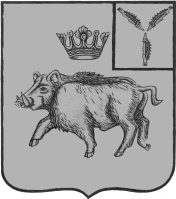 СОВЕТ БОЛЬШЕОЗЕРСКОГО МУНИЦИПАЛЬНОГО ОБРАЗОВАНИЯ БАЛТАЙСКОГО МУНИЦИПАЛЬНОГО РАЙОНАСАРАТОВСКОЙ ОБЛАСТИвторое заседание Совета пятого созываРЕШЕНИЕот    13.10.2023 № 12с. Б-ОзеркиО проекте решения Совета Большеозерскогомуниципального образованияБалтайского муниципального района Саратовской области«О внесении изменений в  решение Совета Большеозерского муниципального образования Балтайского муниципального района Саратовской области от 11.10.2017 № 208 «Об утверждении Правил об организации благоустройства территории Большеозерского муниципального образования Балтайского муниципального района Саратовской области»На основании статей Федерального закона от 06 октября 2003                               № 131-ФЗ «Об общих принципах организации местного самоуправления в Российской Федерации» Федерального закона от 28.02.2023 №52-ФЗ «О внесении изменений в Федеральный закон «О государственном языке Российской Федерации», руководствуясь Уставом Большеозерского муниципального образования Балтайского муниципального района Саратовской области, Совет Большеозерского муниципального образования Балтайского муниципального района Саратовской области РЕШИЛ:1. Принять к рассмотрению проект решения Совета Большеозерского муниципального образования Балтайского муниципального района Саратовской области «О внесении изменений в  решение Совета Большеозерского муниципального образования Балтайского муниципального района Саратовской области от 11.10.2017 № 208 «Об утверждении Правил об организации благоустройства территории Большеозерского муниципального образования Балтайского муниципального района Саратовской области» (приложение №1).2. Обнародовать  проект решения Совета Большеозерского муниципального образования Балтайского муниципального района Саратовской области «О внесении изменений в  решение Совета Большеозерского муниципального образования Балтайского муниципального района Саратовской области от 11.10.2017 № 208 «Об утверждении Правил об организации благоустройства территории Большеозерского муниципального образования Балтайского муниципального района Саратовской области» на официальном сайте администрации Балтайского муниципального района, администрации Большеозерского муниципального образования, в ИПЦ Большеозерского муниципального образования Балтайского муниципального района Саратовской области  13.10.2023 года и на цифровой платформе обратной связи с 13.10. 2023 года по 15.11.2023 года.3. Вынести проект решения Совета Большеозерского муниципального образования Балтайского муниципального района Саратовской области «О внесении изменений в  решение Совета Большеозерского муниципального образования Балтайского муниципального района Саратовской области от 17.10.2017 № 208 «Об утверждении Правил об организации благоустройства территории Большеозерского муниципального образования Балтайского муниципального района Саратовской области» на публичные слушания 16 ноября  2023 года в 11:00 часов в здании СДК с.Б-Озерки.4. Для организации подготовки и проведения публичных слушаний (общественных обсуждений) проекта решения Совета Большеозерского муниципального образования Балтайского муниципального района Саратовской области «О внесении изменений в  решение Совета Большеозерского муниципального образования Балтайского муниципального района Саратовской области от 11.10.2017 № 208 «Об утверждении Правил об организации благоустройства территории Большеозерского муниципального образования Балтайского муниципального района Саратовской области» утвердить рабочую группу в составе, согласно приложению №2.5. На публичные слушания (общественные обсуждения) пригласить граждан постоянно или преимущественно проживающих на территории Большеозерского муниципального образования Балтайского муниципального района Саратовской области, достигших на день проведения слушаний 18-летнего возраста.6. Замечания и предложения по проекту решения Совета Большеозерского муниципального образования Балтайского муниципального района Саратовской области «О внесении изменений в  решение Совета Большеозерского муниципального образования Балтайского муниципального района Саратовской области от 11.10.2017 № 208 «Об утверждении Правил об организации благоустройства территории Большеозерского муниципального образования Балтайского муниципального района Саратовской области» граждане вправе представить организатору публичных слушаний (общественных обсуждений) в срок со дня размещения информации о проведении  публичных слушаний (общественных обсуждений) до 15.11.2023 года с 8.00 до 16.00 часов по адресу: село Б-Озерки, ул. Пионерская, 2 и на цифровой платформе обратной связи с 13 октября 2023года по 15 ноября 2023года.7. Разместить информацию о проведении  публичных слушаний (общественных обсуждений) на официальном сайте администрации Балтайского муниципального района и администрации Большеозерского муниципального образования, в ИПЦ Большеозерского муниципального образования.8. Настоящее решение вступает в силу со дня его подписания.9. Контроль за исполнением настоящего решения возложить на постоянную комиссию Совета Большеозерского муниципального образования по вопросам местного самоуправления.Глава Большеозерскогомуниципального образования				                С.А. СибиревСОВЕТ БОЛЬШЕОЗЕРСКОГО МУНИЦИПАЛЬНОГО ОБРАЗОВАНИЯ БАЛТАЙСКОГО МУНИЦИПАЛЬНОГО РАЙОНАСАРАТОВСКОЙ ОБЛАСТИзаседание Совета пятого созываРЕШЕНИЕот          .2023 №  с. Б-ОзеркиО внесении изменений в  решение Совета Большеозерского муниципального образования Балтайского муниципального района Саратовской области от 17.10.2017 № 208 «Об утверждении Правил об организации благоустройства территории Большеозерского муниципального образования Балтайского муниципального района Саратовской области»В соответствии с Федеральным законом от 06 октября 2003 № 131-ФЗ «Об общих принципах организации местного самоуправления в Российской Федерации», руководствуясь Уставом Большеозерского муниципального образования Балтайского муниципального района Саратовской области, Совет Большеозерского муниципального образования Балтайского муниципального района Саратовской области РЕШИЛ:1.Внести в решение Совета Большеозерского муниципального образования Балтайского муниципального района Саратовской области от 17.10.2017 № 208 «Об утверждении Правил об организации благоустройства территории Большеозерского муниципального образования Балтайского муниципального района Саратовской области» (с изменениями от 23.03.2018 № 270,  от 16.01.2019 № 47,  от 27.09.2019 № 86, от 10.06.2020 № 147,  от 14.05.2021 № 209, от 24.09.2021 № 229, от 30.05.2022  № 293, от 26.09.2022 №309, от 24.04.2023 №355, от 03.07.2023 №370) следующие изменения:1.1. В приложении к решению:1) Часть 6 пункта 10  раздела III   изложить в следующей редакции: «6. Границы прилегающей территории в правилах благоустройства определяются в метрах как расстояния от внутренней части границ прилегающей территории до внешней части границ прилегающей территории с учетом следующих особенностей:- для многоквартирных домов (за исключением многоквартирных домов, земельные участки под которыми не образованы или образованы по границам таких домов) - 10 метров;- для индивидуальных жилых домов - 5 метров;-для домов блокированной застройки – 5 метров;-для пристроенных к многоквартирным домам нежилых зданий, строений, сооружений (не являющихся единым объектом с многоквартирным домом) – 10 метров;- для отдельно стоящих объектов торговли (за исключением торговых комплексов, торгово-развлекательных центров, рынков) - не более 10 метров;- для отдельно стоящих торговых комплексов, торгово-развлекательных центров, рынков - не более 15 метров;- для объектов торговли (не являющихся отдельно стоящими объектами) - не более 10 метров;- для некапитальных нестационарных сооружений - не более 5 метров;- для аттракционов - не более 5 метров;- для гаражных, гаражно-строительных кооперативов, садоводческих, огороднических и дачных некоммерческих объединений - не более 5 метров;- для строительных площадок - не более 10 метров;- для иных нежилых зданий - не более 10 метров;- для промышленных объектов - не более 10 метров;- для отдельно стоящих тепловых, трансформаторных подстанций, зданий и сооружений инженерно-технического назначения - не более 3 метров;- для автозаправочных станций - не более 10 метров;- для земельных участков, на которых не расположены объекты недвижимости, за исключением земельных участков с видом разрешенного использования для индивидуального жилищного строительства либо ведения личного подсобного хозяйства, садовых, огородных и дачных земельных участков, находящихся в собственности физических лиц, - не более 15 метров;- для земельных участков, на которых не расположены объекты недвижимости, с видом разрешенного использования для индивидуального жилищного строительства либо ведения личного подсобного хозяйства, садовых, огородных и дачных земельных участков, находящихся в собственности физических лиц, - не более 5 метров;- для иных объектов - не более 15 метров.».2. Настоящее решение вступает в силу со дня его обнародования.3. Контроль за исполнением настоящего решения возложить на постоянную комиссию Совета Большеозерского муниципального образования по вопросам местного самоуправления.Глава Большеозерскогомуниципального образования				                   С.А. СибиревСоставрабочей группы по организации подготовки и проведения публичных слушаний по проекту решения Совета Большеозерского муниципального образования Балтайского муниципального района Саратовской области «О внесении изменений в  решение Совета Большеозерского муниципального образования Балтайского муниципального района Саратовской области от 11.10.2017 № 208 «Об утверждении Правил об организации благоустройства территории Большеозерского муниципального образования Балтайского муниципального района Саратовской области»Сибирев Сергей Анатольевич - глава Большеозерского муниципального образования, руководитель рабочей группы;Акимчева Елена Юрьевна – заместитель главы администрации Большеозерского муниципального образования, секретарь рабочей группы (по согласованию);Члены рабочей группы:Симакова Наталья Николаевна – главный специалист администрации Большеозерского муниципального образования (по согласованию);Бабошин Евгений Викторович  - начальник отдела строительства, архитектуры и ЖКХ администрации Балтайского муниципального района (по согласованию);Печугин Александр Сергеевич – начальник юридического отдела администрации Балтайского муниципального района (по согласованию).Приложение №1 к решению  СоветаБольшеозерского  муниципальногообразования от  13.10.2023  № 12Приложениек решению Совета Большеозерского муниципальногообразования от 13.10.2023 № 12